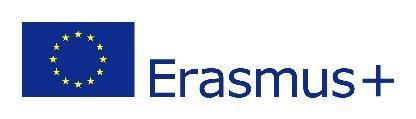 The project Enhancing Equity, Agency, and Transparency in Assessment Practices in Higher Education (EAT) (Erasmus+, sept 2020-sept 2023) involves partners from the UK, Spain, Portugal, Kosovo and Belgium. The project has the following objectives:Support the development of students’ self-regulatory assessment skills through focusing on enhancing the quality of training to support academic and professional services staff’s development of assessment practices within HE.Support the implementation of an integrative approach to assessment using the EAT framework (EAT) to enhance student and educator agency and success with assessment.Develop training approaches (courses and materials) to support understanding and implementation of integrative assessment.Establish an assessment standards framework to raise standards of assessment practice within and across institutions with potential for scaling up across the higher education sector.Develop an assessment recognition scheme to acknowledge and reward competency in assessment.One of the tasks is the design of resources on students’ self-regulation competences within assessment.The Self-Regulatory Framework presented below is one of its outputs. It integrates self-regulation competences grouped under 3 dimensions of assessment:Assessment literacy (AL)Assessment feedback (AF)Assessment design (AD)Please see the revised Self-Regulatory Feedback taking into account your feedback. The ‘how with examples’ column has been filled in with generic examples; these can be removed and you can replace these with your own examples as you see fit. Please also see the Decision-Making Cards to help with this on pages 85-108 in the extended version of EATPlease review the table to consider which areas you feel are covered well and which need more development in your own context. In choosing your assessment focus for 2021-2022 it is important to consider how you are addressing the key self-regulatory skills required with your students. Developing Key Self-Regulatory Skills implicated in Assessment Feedback within EATAssessmentLiteracySelf-Regulation Competences (examples)Our role        What we need to be developing with students:Self-Regulation Competences (examples)Our role        What we need to be developing with students:Self-Regulation OverviewHow (with examples)are we designingassessment to supportstudents to develop these competences?How (with examples)are we working witheducators to highlightthese competences?How (with examples)are we working withstudents to highlightthese competences?AL1: What constitutes ‘good’How are we clarifying what  the goals of the course are, and what the core knowledge and skills required are?How would students gain an understanding of what ‘good work’ looks like? How are we supporting students to plan what they need to do to meet the learning outcomes?  Alignment of  personal goals with those required to be successful in completing a specific taskEffective goal management to maintain focus/momentumUnderstanding the task requirements Understanding what quality looks like and how to achieve itAwareness of own strengths and limitations in meeting task requirements, and how to utilise/develop these most effectivelyGoal setting and planning:Develops and implements a coherent and effective plan to set and meet assessment goals (includes effective choice  and use of strategies)Internalisation of standards:Understands what quality looks like and in relation to academic levels of achievementExplaining the rationale underpinning assessment.Adapting assessment criteria to the requirements of the task with students.Engaging students in assessing a wide range of work.AL2: How assessment tasks fit togetherHave we explained how the different assessment tasks fit together?  Ability to identify connections between assessment tasks Ability to discriminate between the specific learning requirements of different tasksTask Management:Manages assessment load, recognises connections between tasks, knows where and when to invest time and effort to best effectProvide students with a routemap of how assessments fit together.Plan assessment journey with students.AL3: Student and educator entitlementHow are we developing student engagement in assessment so that they can manage their learning for themselves?  Student understanding of the need to take responsibility for their own assessment journey (i.e. moving away from relying on others to manage assessment for them to having an active voice in assessment)Willingness to offer one’s own ideas up for scrutiny by othersConfidence in partnering with educatorsAssessment Engagement: Takes personal  responsibility for assessment. Confident to actively engage in the assessment process. Requires educators to see assessment as something done with students and not to them.See Appendix F (p.109)for ways in which we can engage students in assessmentAL4: Clarity around the requirements of the disciplineHow are inducting students into the ways of working within our disciplines?  Understanding the ways of thinking and knowing within a disciplineAbility to separate what is important from the minutiae Understanding how to act/be/perform as a member of a discipline Understanding the professional requirements of a specific disciplinary field and has currency  (knows what is needed now within the fieldEngages effectively with disciplinary networksDepth of understanding and engagement with the discipline:Thinks and acts effectively within the discipline (understands disciplinary language and conventions)Signposting key concepts.Identifying key threshold and rate limiting steps (what prevents someone from moving forward).Developing a shared language of how the discipline works.Modelling key ways of being successful.Providing opportunities for collaboration.Assessment Feedback – all sources of feedback including self-feedbackStudent Self-Regulation CompetencesOur role        What we need to be developing with studentsStudent Self-Regulation CompetencesOur role        What we need to be developing with studentsSelf-Regulation OverviewHow (with examples)are we designingassessment to supportstudents to develop these competences?How (with examples)are we working witheducators to highlightthese competences?How (with examples)are we working withstudents to highlightthese competences?AF1: Being able to use feedback effectively to improve workHow are we ensuring that students are able to use feedback effectively?   Accurately identifies the key intended messages in feedbackUses feedback effectively to enhance performanceOpenness to alternative ideas and approaches and willingness to try new strategies  Manages the emotional dimension of feedback and can take feedback at the task and not personal levelJudicious use of feedback:Efficient in use of feedback (selective in what feedback to use and effective in deploying it to enhance performance)Requires (confidence in one’s own ability, effective filtering of information, and flexibility in being able to adapt thinking)Ensuring feedback focuses on the key requirements.Making the feedback message clear: what was good, what let you down; how to improve.Placing feedback where it is of most use.Training students in how to give and act on feedback. AF2: Making best use of formative assessment opportunitiesHow are we designing assessment so that students can regularly test their understanding and are encouraged to do so? Willingness to engage in formative activities. Ability to see the relevance and value of tasks to support learning Ability and confidence to seek specific feedbackAbility to identify the most useful sources of feedbackCue ConsciousnessConfident in using learning situations to best effect to support understanding.Understands the role and value of formative assessment in relation to summative assessment Ensuring early opportunities for students to test their understanding.Making sure formative tasks closely relate to summative ones.Engaging students in developing formative learning opportunities.AF3: Participating fully in peer engagement activitiesHow are we using peer learning activities to enable students to have a better understanding of task requirements? Ability to use one’s own knowledge and skills and those of the peer group to best effect to achieve outcomes.Ability to give accurate and useful feedback to peersAbility to challenge and critique feedback from different sources and be discerning in use of itSensitive to task and group needs in being able to adapt role and ways of working to suit context (good boundary-crossing skills). Able to take on board alternative perspectives to achieve goals in relation to the requirements of a task.Self-advocacy capabilities – ensuring own needs are met within the group context in addition to working to support group needsRelational skills:Able to meet own needs and those of the group in successfully navigating the requirements of a task and group dynamics (Requires strong sense of self to ‘have a voice and be heard’)Training for students in how to work effectively within groups and how to give and receive feedback.Ensuring individual responsibility within group activities.Preparing students to do the preparation in order to be able to engage effectively.Ensuring peer activities are used authentically. Valuing process and outcomes. AF4: Accurately evaluating  the quality of one’s own workHow are we ensuring that students get multiple opportunities within a course to develop their self-assessment skills?  Effective self-monitoring skills to diagnose progress and needs, and make adjustments in relation to goalsIntegrative judgement capacity (the ability to see the depth and surface features of a piece of work; the detail and the overview)Self-evaluative skills in being able to use all relevant sources of information to come to an accurate judgement of the quality of one’s own work, and that of others.  Accuracy in ability to judge the quality of workReflexivity: Able to step back and look at work from the ‘outside in’ in order to view it objectivelyFrequent opportunities for students to evaluate their own work and that of others.Modelling of different ways to successfully achieve outcomes. Enabling students to generate criteria for themselves when first marking work – what do they think the criteria should be.Co-marking and moderating with peers and educators. Co-development of rubrics to support learning.  Assessment DesignStudent Self-Regulation CompetencesOur role        What we need to be developing with studentsStudent Self-Regulation CompetencesOur role        What we need to be developing with studentsSelf-Regulation OverviewHow (with examples)are we designingassessment to supportstudents to develop these competences?How (with examples)are we working witheducators to highlightthese competences?How (with examples)are we working withstudents to highlightthese competences?AD1: Understanding of higher education assessment regulationsHow are we ensuring that students have a clear understanding of assessment regulations and processes? Understanding of assessment protocols including the implicit/ hidden rules of assessment Understanding how to effectively navigate systems and processes to get answers to questionsPolitical Assessment Literacy: Understands how the assessment system works and how to get the best from itInducting educators and students in the ‘rules’ and hidden rules of assessment to ensure shared understandings.Engaging students in moderation activities.Making marking and moderation processes explicit.   AD2: Meaningful  AssessmentHow are we encouraging students to adopt a deep approach to assessment? Driven to achieve mastery (deep understanding) of the subject Selects appropriate strategies and uses them effectively to advance knowledge and understanding Ability to create new knowledge and understanding (new perspectives, new products, innovative solutions) Ability to see the value of current learning to a future context (future time perspective)Knowership: Has deep understanding of a subject and the strategies necessary to gain deeper insightsCreativity: Able to manipulate information and use it in a variety of ways including novel ways (translation and adaptability skills).Authentic assessment tasks related to real life.Engaging students in the design of assessment tasks.Importance of process and product in assessment.AD3: Ensuring Access and Equal OpportunitiesHow are we ensuring that all students have equal access to assessment and equal opportunities to do well?  Awareness of one’s own learning needs and how to manage them effectivelyKnowing how to get the necessary support from the learning environment Ability to modify the learning  environment  and promote change in it support one’s own learning.Ability to make good choices.Ability to adapt to the requirements of different contexts.   Agentic Engagement:Metacognitive awareness of learning needs and how to utilise the environment to best support one’s learningUses Universal Design principles to ensure shared understandings of inclusive assessment. Ensure resources to include course materials are available to students in good time.Tracks student performance to ensure that the nature of assessment does not disadvantage individuals and groups. AD4: Ongoing Evaluation of Assessment and Feedback Curriculum DesignHow are we empowering students to give feedback on the effectiveness of assessment design and  delivery?   Willingness and ability to engage  in critical evaluation of the efficacy of a course and  to offer up suggestions for improvement  Holistic understanding of how course is organised and perspective on how best to support learning for self and others. Critical Evaluation: Deep understanding of the relationships between learning outcomes, assessment criteria, assessment tasks and course delivery, and one’s role within assessmentOngoing evaluation integral to curriculum designResponsibility of students to offer solutions and deliver on themPartnership approach with students requiring transparency in how assessment is designed and evaluated.  